แบบสรุปรายงานการเรียนการสอนภาคฤดูร้อน
วันที่ ................เดือน.......................พ.ศ. 25641. ข้าพเจ้า.............................................................ครูผู้สอนแผนกวิชา/หมวด...........................................   ได้รับมอบหมายจากวิทยาลัยสอนวิชา..............................................รหัสวิชา........................................    เริ่มสอนเวลา.................ถึง....................รวมจำนวน.............ชั่วโมง มีนักเรียนจำนวนเต็ม...............คน
    เช็คชื่อแล้วเข้าเรียน................คน  ไม่เข้าเรียนเพราะ..........................................................................	นักเรียนที่ไม่ได้เข้าเรียน ข้าพเจ้า ได้ดำเนินการดังนี้............................................................................
    ............................................................................................................................................................2. หัวข้อที่สอน.........................................................................................................................................	อธิบายรายละเอียดโดยสังเขป	...........................................................................................................................................................	...........................................................................................................................................................
    ……………………………………………………………………………………………………………………………………………3. ใช้วิธีการสอน  ON AIR   ONLINE  ON Demand   ON Hand  โดยใช้สื่อการสอนหรือ
    คลิป video ประกอบการสอน (แนบเอกสารอ้างอิงประกอบ ถ้าเป็นเว็บไซด์ ให้ใส่ URL ด้วย)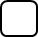 	...........................................................................................................................................................	..........................................................................................................................................................4. มีการประเมินผลความรู้ในการสอนครั้งนี้ (ถ้ามี) จำนวน .................คะแนน ( แนบคำถามที่ใช้ประเมิน )		ตามที่กล่าวมาข้างต้น ข้าพเจ้าขอรับรองว่าได้ทำการสอนภาคฤดูร้อน จริง 					ลงชื่อ..................................................ครูผู้สอน 					  (..........................................................)

           ข้าพเจ้า ขอรับรองว่า.................................................................ได้ทำการสอนภาคฤดูร้อนจริง
                                                  ลงชื่อ..................................................หัวหน้าแผนกวิชา/หมวด                                                      (........................................................)
    หมายเหตุ : 1.ให้ทำการแคปเจอร์หลักฐานผู้เข้าเรียนตอนเริ่มต้นและสิ้นสุดการสอน เพื่อประกอบ
                      การรายงานเรียนการสอน
                   2.ให้บันทึกการสอนทุกวิชา/ทุกวัน และสรุปส่งที่ฝ่ายวิชาการ เมื่อสิ้นสุดภาคเรียนแบบสรุปรายงานการเรียนการสอนภาคเรียนที่......./..............
วันที่ ................เดือน.......................พ.ศ. 25......1. ข้าพเจ้า.............................................................ครูผู้สอนแผนกวิชา/หมวด................................................   ได้รับมอบหมายจากวิทยาลัยสอนวิชา..............................................รหัสวิชา.............................................    เริ่มสอนเวลา.................ถึง....................รวมจำนวน.............ชั่วโมง มีนักเรียนจำนวนเต็ม...............คน.....
    เช็คชื่อแล้วเข้าเรียน................คน  ไม่เข้าเรียนเพราะ................................................................................	นักเรียนที่ไม่ได้เข้าเรียน ข้าพเจ้า ได้ดำเนินการดังนี้..................................................................................
    ..................................................................................................................................................................2. หัวข้อที่สอน...............................................................................................................................................	อธิบายรายละเอียดโดยสังเขป	..................................................................................................................................................................	..................................................................................................................................................................
    ………………………………………………………………………………………………………………………………………………...3. ใช้วิธีการสอน  ON AIR   ONLINE  ON Demand   ON Hand  โดยใช้สื่อการสอน
    หรือคลิป video ประกอบการสอน (แนบเอกสารอ้างอิงประกอบ ถ้าเป็นเว็บไซด์ ให้ใส่ URL ด้วย)	..................................................................................................................................................................	..................................................................................................................................................................4. มีการประเมินผลความรู้ในการสอนครั้งนี้ (ถ้ามี) จำนวน .................คะแนน ( แนบคำถามที่ใช้ประเมิน )		ตามที่กล่าวมาข้างต้น ข้าพเจ้าขอรับรองว่าได้ทำการสอนตามวันและเวลาดังกล่าว จริง 					ลงชื่อ..................................................ครูผู้สอน 					  (..........................................................)

           ข้าพเจ้า ขอรับรองว่า.................................................................ได้ทำการสอนจริง
                                                  ลงชื่อ..................................................หัวหน้าแผนกวิชา/หมวด                                                      (........................................................)
    หมายเหตุ : 1.ให้ทำการ Capture Screen หลักฐานผู้เข้าเรียนตอนเริ่มต้นและสิ้นสุดการสอน เพื่อประกอบ
                      การรายงานการสอน
                   2.ให้บันทึกการสอนทุกวิชา/ทุกวัน และสรุปส่งที่ฝ่ายวิชาการ ภายในวันจันทร์ของสัปดาห์ถัดไป